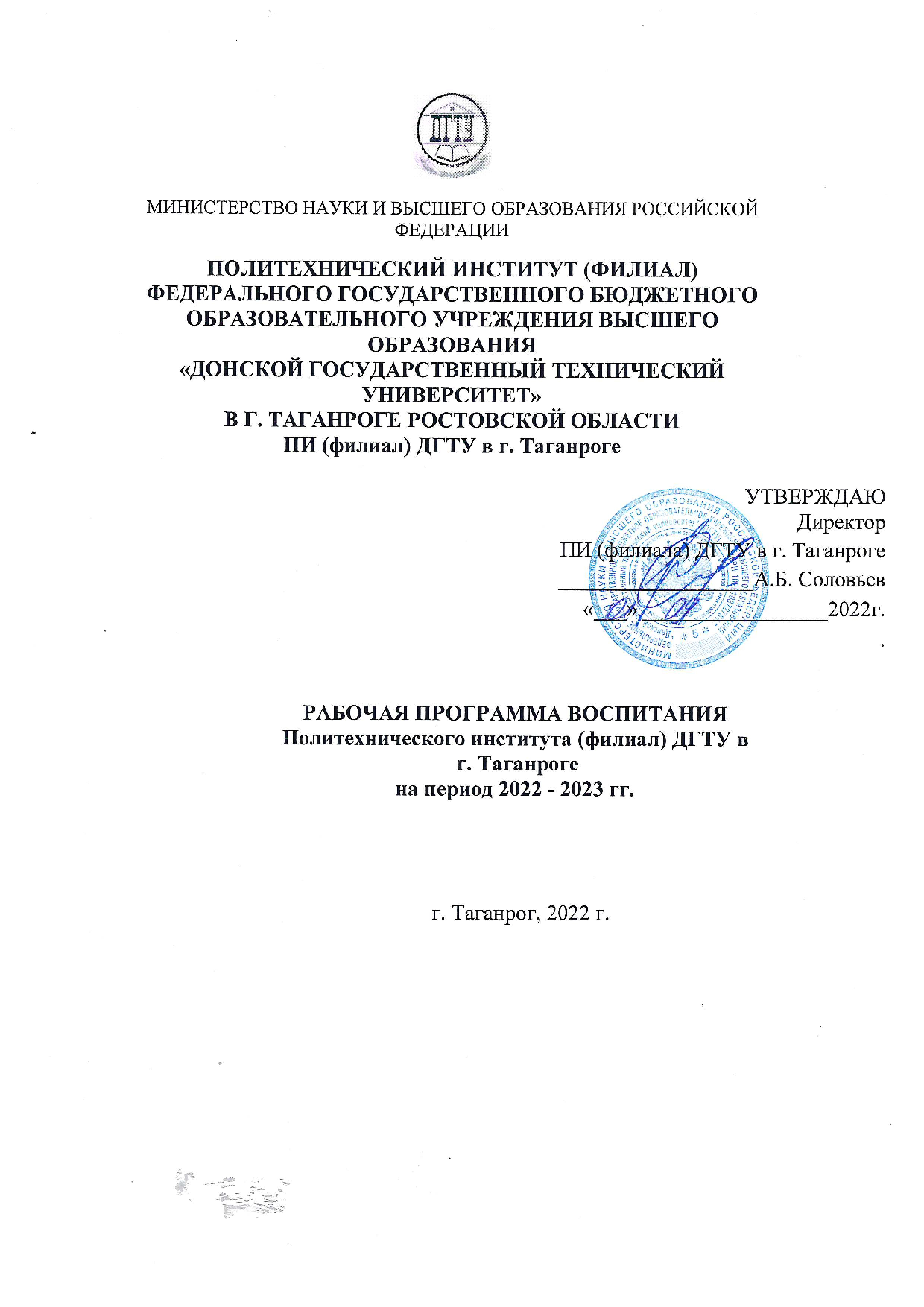 СодержаниеВведениеПояснительная запискаОсобенности организуемого воспитательного процессаЦель и задачи воспитанияВиды, формы и содержание деятельностиМодуль «Ключевые общеинститутские дела»Модуль «Классное руководство»3.3   Модуль «Внеучебная деятельность»3.4   Модуль «Учебное занятие»3.5   Модуль «Самоуправление»3.6   Модуль «Общественные объединения обучающихся»3.7   Модуль «Экскурсии, экспедиции, походы, поездки» 3.8   Модуль «Взаимодействие с родителями»3.9   «Взаимодействие с работодателями»4.   Основные направления самоанализа воспитательной работыПриложение А Календарный план воспитательной работыВВЕДЕНИЕРабочая программа воспитания Политехнического института (филиал) ДГТУ в г. Таганроге разработана в соответствии с:– Конституция Российской Федерации; − Федеральный закон от 29 декабря 2012 г. № 273-ФЗ «Об образовании в Российской Федерации»(в редакции от 31 июля 2020г.); − Федеральный закон от 31 июля 2020 г. № 304-ФЗ «О внесении изменений в Федеральный закон «Об образовании в Российской Федерации» по вопросам воспитания обучающихся»; − Федеральный закон «О внесении изменений в отдельные законодательные акты Российской Федерации по вопросам добровольчества (волонтерства)» № 15-ФЗ от 5 февраля 2018 г.; − Указ Президента Российской Федерации от 31 декабря 2015 г. № 683 «О 	Стратегии 	национальной 	безопасности 	Российской Федерации» (с изменениями от 6 марта 2018 г.); − Указ Президента Российской Федерации от 19 декабря 2012 г.  № 	1666 	«О 	Стратегии 	государственной 	национальной 	политики  Российской Федерации на период до 2025 года»; − Указ Президента Российской Федерации от 24 декабря 2014 г. № 808 «Об утверждении Основ государственной культурной политики»; − Указ Президента Российской Федерации от 7 мая 2018 г. № 204 «О национальных 	целях 	и 	стратегических 	задачах развития Российской Федерации на период до 2024 года»; − Указ Президента Российской Федерации от 9 мая 2017 г. №203 «Стратегия развития информационного общества в Российской Федерации  на 2017-2030 гг.»; второй пункт плана мероприятий по реализации в 2021-2025 годах Стратегии развития воспитания в Российской Федерации на период до 2025 года, подписанного Председателем Правительства Российской Федерации М.В. Мишустиным, где обозначена «Разработка и внедрение рабочей программы воспитания для профессиональных образовательных организаций» во втором квартале 2021г.;Постановление 	 Правительства 	Российской 	Федерации от 6 декабря 2017 г. № 1642 Об утверждении государственной программы Российской Федерации «Развитие образования»; − Распоряжение Правительства от 29 ноября 2014 г. № 2403-р  «Основы государственной молодежной политики Российской Федерации  на период до 2025 года»; − Распоряжение Правительства от 29 мая 2015 г. № 996-р  «Стратегия развития воспитания в Российской Федерации на период  до 2025 года»; 	− 	Распоряжение	Правительства 	Российской 	Федерации  от 29 декабря 2014 г. № 2765-р «Концепция Федеральной целевой программы развития образования на 2016-2020 годы»; распоряжение Правительства Российской Федерации от 12 ноября 2020г. № 2946-р «Об утверждении плана мероприятий по реализации в 2021-2025 годах Стратегии развития воспитания в Российской Федерации на период до 2025 года»;	− План мероприятий по реализации Основ государственной молодежной политики Российской Федерации на период до 2025 года, утвержденных распоряжением Правительства Российской Федерации  от 29 ноября 2014 г. № 2403-р;  − Письмо Министерства образования и науки Российской Федерации от 14 февраля 2014 г. № ВК-262/09 и № ВК-264/09 «О методических рекомендациях о создании и деятельности советов обучающихся в образовательных организациях». − Приказ Федеральной службы по надзору в сфере образования и науки (Рособрнадзор) от 14 августа 2020 г. № 831 «Об утверждении Требований к структуре официального сайта образовательной организации в информационно-телекоммуникационной сети «Интернет» и формату предоставления информации». Основы государственной молодёжной политики Российской Федерации на период до 2025 года (утверждены распоряжением Правительства Российской Федерации от 29.11.2014г. №2403-р);Государственная программа Ростовской области «Молодежь Ростовской области» на 2019-2030 годы. (Утверждена постановлением Правительства Ростовской области от 15.10.2018 №636);          -  Требований Федерального закона № 304-ФЗ от 31.07.2020 «О внесении изменений в Федеральный закон «Об образовании в Российской Федерации» по вопросам воспитания обучающихся»Федеральный государственный образовательный стандарт среднего профессионального образования (http://spo-edu.ru/fgos);приказ ректора ДГТУ №238 от 14 декабря 2020г. о введении в действие документа «Положение о разработке и реализации рабочей программы воспитания и календарного плана воспитательной работы в подразделениях ДГТУ, реализующих программы среднего профессионального образования»;Устав ФГБОУ ВО «Донского Государственного технического университета» (Утвержден приказом Министерством науки и высшего образования Российской Федерации от 10.12.2018 года №1129);Миссия Донского Государственного технического университета;Концепциявоспитательной работы в Донском Государственном техническом университете (Утверждённой ректором ДГТУ 21.01.2020г.);Внутренние нормативно-правовые акты университета, локально-нормативныеакты института.ПОЯСНИТЕЛЬНАЯ ЗАПИСКА	Воспитательный процесс в Политехническом институте (филиала) ДГТУ в г. Таганрог организован на основе настоящей рабочей программы воспитания, и направлен на развитие личности, создание условий для самоопределения и социализации обучающихся на основе социокультурных, духовно-нравственных ценностей и принятых в российском обществе правил и норм поведения в интересах человека, семьи, общества и государства, формирование у обучающихся чувства патриотизма, гражданственности, уважения к памяти защитников Отечества и подвигам Героев Отечества, закону и правопорядку, человеку труда и старшему поколению, взаимного уважения, бережного отношения к культурному наследию и традициям многонационального народа Российской Федерации, природе и окружающей среде. В центре рабочей программы воспитания (далее - программы) находится личностное развитие обучающихся, формирование у них системных знаний о различных аспектах развития России и мира. Одним из результатов реализации программы станет приобщение обучающихся к российским традиционным духовным ценностям, правилам и нормам поведения в российском обществе. Программа призвана формировать у обучающихся основы российской идентичности; готовность обучающихся к саморазвитию; мотивацию к познанию и обучению; ценностные установки и социально-значимые качества личности; активное участие в социально-значимой деятельности. Программа – это не перечень обязательных мероприятий, а описание системы возможных форм и способов работы с обучающимися.Воспитательный процесс в институте базируется на традициях профессионального воспитания:гуманистический характер воспитания и обучения;приоритет общечеловеческих ценностей, жизни и здоровья человека, свободного развитияличности;воспитание гражданственности, трудолюбия, уважения к правам и свободам человека, любви кокружающему миру, Родине, семье;развитие национальных и региональных культурных традиций в условиях многонациональногогосударства;демократический государственно-общественный характер управления образованием.Возможные риски программы воспитательной работы и пути их преодоленияПри внедрении инновационной адаптивной модели системы воспитательной работы могут возникать и определенные риски, такие как:отсутствие мотивации у подростков;инертность педагогов и обучающихся;инертность внешней среды.Пути преодоления трудностей:высокий уровень управленческой компетентности исполнителей программы;информационно–разъяснительная работа;обеспечение методического сопровождения и согласованности действий между всеми участниками учебно-воспитательного процесса.Внедрение механизмов поощрения и финансового стимулирования для педагогического и студенческого коллективов снизит возможность возникновения трудностей при реализации программы воспитания.Особенности организации воспитательного процесса 1.1 Процесс воспитанияв Политехническом институте (филиале) ДГТУ в г. Таганроге основывается на следующих принципах взаимодействия педагогических работников и обучающихся:неукоснительное соблюдение законности и прав семьи и обучающегося, соблюдениеконфиденциальности информации об обучающемся и его семье, приоритетбезопасности обучающегося при его нахождении в подразделенииПИ (филиал) ДГТУ в г. Таганроге (далее по тексту ПИ); ориентацияна создание психологически комфортной среды, без которой невозможно конструктивное взаимодействие обучающихся и педагогических работников; реализация процесса воспитания главным образом через создание общностей, которые бы объединяли обучающихся и педагогических работников яркими и содержательными событиями, общими позитивными эмоциямии доверительными отношениями;организация основных совместных дел обучающихся и педагогических работников как предмета совместной заботы;системность, целесообразность и нешаблонность воспитания как условия его эффективности.1.2 Основными традициями воспитания являются:ключевые общеинститутскиедела, через которые осуществляется интеграция воспитательных усилийпедагогических работников;коллективная разработка, коллективное планирование, коллективное проведение и коллективный анализ результатов ключевых общеинститутских дел; созданиеусловий, при которых по мере взросления, обучающегосяувеличиваетсяего роль в совместных делах (от пассивного наблюдателядо организатора);отсутствие в проведении общеинститутских дел соревновательности между группами, поощрение конструктивного взаимодействияобучающихся, а также их социальной активности;ориентация педагогических работниковна формирование коллективовв рамках учебных групп, кружков, студий, секций и иных объединений обучающихся, на установление доброжелательных и товарищеских взаимоотношений;ключевой фигурой воспитания является классный руководитель (куратор), реализующий по отношению к обучающимся защитную, личностно развивающую, организационную, посредническую (в разрешении конфликтов) функции.Цель и задачи воспитания 		2.1 Общая цель воспитания основываетсяна базовых дляобщества ценностях (семья, труд, отечество, природа, мир, знания, культура, здоровье, человек) и формулируется какличностное развитие обучающихся, проявляющееся в позитивномотношениик общественным ценностям и в приобретении соответствующего этим ценностям опыта поведения, опыта применения сформированных знаний на практике (то есть в приобретении опыта осуществления социально значимых дел).		2.2 Цель воспитания ориентирует педагогических работников на обеспечение позитивной динамики развития личностиобучающегося.  		2.3 Достижению цели воспитания обучающихся способствуетрешение следующих основных задач: Поддержание традиций коллективного планирования, организации, проведения и анализа общеинститутских ключевых дел;  реализацияпотенциалаклассного руководства в воспитании обучающихся, поддержаниеактивногоучастияучебных групп в жизни института; вовлечение обучающихся в кружки, секции, клубы, студии и иные формы внеучебной деятельности; применениев воспитании обучающихся возможности учебного занятия, поддержание и использование интерактивных форм занятий с обучающимися; инициирование и поддержаниесамоуправленияобучающихсякак на уровне подразделений ПИ, так и на уровне учебных групп; поддержаниедеятельностифункционирующих общественных объединений и организаций;организациядля обучающихся экскурсий, экспедиций, походовс цельюреализациивоспитательногопотенциала; организациявзаимодействияобучающихся с работодателями;организацияработыстуденческих медиа; развитиепредметно-эстетической среды; организацияработыс семьями обучающихся,родителями или законными представителями, направленнойна совместное решение проблем личностного развития обучающихся.Программы предусматривает участие различных общественных, культурных, религиозных организаций, СМИ и иные субъектов влияния. Важно обеспечить согласованность действий между этими субъектами влияния в решении принципиального вопроса о том, на воспитание какого человека направлены непосредственные или опосредованные их усилия. Компетентностный подход в воспитании акцентирует внимание на формировании у обучающихся компетенций, обеспечивающих им возможность успешной социализации, способствующих выполнению ими в будущем многообразных видов социально-профессиональной деятельности.В результате образования у обучающегося должна быть сформирована целостная социально-профессиональная компетентность. Выпускник должен быть готовым к выполнению профессиональных функций, обладать набором профессиональных и общих компетенций по ФГОС  специальности 38.02.01 Экономика и бухгалтерский учет (по отраслям), утвержденного приказом Министерства образования и науки Российской Федерации от 5  февраля 2018 г. №69, зарегистрированного Министерством юстиции (рег. №50137 от 26 февраля 2018 г.)Таблица 1 – перечень общих компетенций (ОК)Общие компетенции – это совокупность социально-личностных качеств обучающегося выпускника, обеспечивающих осуществление деятельности на определённом квалификационном уровне. Именно на развитие социально-личностных и индивидуальных компетенций обучающегося направлены усилия воспитательной работы.Компетенции, в том числе и социально-личностные, развивают способность выстраивать и реализовывать перспективные линии интеллектуального, культурного, нравственного, физического и профессионального саморазвития и самосовершенствования; толерантность, развитие эмоциональных, мотивационных, когнитивных и деятельностных компонентов личности обучающегося; умение работать самостоятельно и в коллективе; способность критически переосмысливать накопленный опыт.Обобщенная характеристика социально-личностных и индивидуальных компетентностей обучающихся, как предполагаемый результат, сформулирована следующим образом:проявляет активность, стремится к самореализации в творческой и профессиональной деятельности;умеет планировать и координировать свои действия для достижения цели;осознает социальную ответственность за результат своей работы;осознает необходимость укрепления здоровья как ценности и готов к формированию, сохранению и укреплению здоровья;стремится к получению образования, самообразованию, саморазвитию и самосовершенствованию в течение всей жизни;осознает меру своей ответственности, свои функции как участник общественного и политического процесса;готов стать достойным гражданином своей страны, совершенствуется и следует общим принципам, законам, нормам;имеет направленность на расширение социально значимых форм и сфер деятельности (создание проектов, участие в волонтерской, творческой деятельности и т. д.);умеет анализировать и оценивать мотивы своей практической деятельности и ее результаты;умеет прогнозировать и планировать свою дальнейшую практическую социально значимую деятельность на основе полученных результатов.Виды, формы и содержание воспитательной деятельности  		Практическая реализация цели и задач воспитания осуществляется в рамках направлений воспитательной работы, представленных в соответствующем модуле.3.1 Модуль «Ключевые общеинститутские дела»		Ключевые дела –это главные традиционныеобщеинститутские дела, в которых принимает участие большая часть обучающихся и которые обязательно планируются, готовятся, проводятся и анализируются совместно педагогическими работниками и обучающимися. Это комплекс коллективных творческих дел, интересных и значимых для обучающихся, объединяющих их с педагогическими работниками в единый коллектив. В модуле Программы приведеныте виды и формы деятельности, которые используются в работе:Вне подразделений ПИ:социальные проекты–ежегодные совместно разрабатываемыеи реализуемые обучающимися и педагогическими работниками комплексы дел (благотворительной, экологической, патриотической, трудовой направленности), ориентированные на преобразование социума;открытые дискуссионные площадки –регулярно организуемый комплекс открытых дискуссионных площадок (студенческих, педагогических, родительских, совместных), кудаприглашаются представители других образовательных организаций, деятели науки и культуры, представители власти, общественности, где обсуждаются насущные поведенческие, нравственные, социальныепроблемы, касающиеся жизни колледжа, города, страны;спортивные состязания, праздники, фестивали, представления, которые открывают возможности для творческой самореализации обучающихся и включают их в деятельную заботу об окружающих; участие во всероссийских акциях, посвященных значимым отечественными международным событиям.На уровне подразделенийПИ: разновозрастные сборы –ежегодные многодневные выездные события, включающие в себя комплекс коллективных творческих дел, в процессе которых складывается особая общность, характеризующаяся доверительными, поддерживающими взаимоотношениями между обучающимися и взрослыми, ответственным отношением к делу, атмосферой эмоционально-психологического комфорта;праздники –ежегодно проводимые творческие (театрализованные, музыкальные, литературные и т.п.) дела, связанные со значимыми для обучающихся и педагогических работников знаменательными датами, в которых участвуют все учебные группы;торжественные ритуалы посвящения в профессию, специальность, символизирующие приобретение новых социальных статусов и развивающие идентичность обучающихся;церемонии награждения (по итогам года) обучающихся и педагогических работников за активное участие в жизни подразделенийПИ, участиев конкурсах, соревнованиях, олимпиадах, значительный вклад в развитие института.  На уровне учебных групп:выбор и делегирование представителей групп в студенческие советы в качестве ответственных за подготовку ключевых дел подразделений ПИ;участие учебных групп в реализации ключевых делподразделенийПИ;проведение в рамках учебной группы итогового анализа обучающимися ключевых дел, участие представителей групп в итоговом анализе проведенных дел на уровне студенческих советов. На уровне обучающихся:вовлечение по возможности каждого обучающегося в ключевые дела подразделений ПИв одной из возможных для них ролей: сценаристов, постановщиков, исполнителей, ведущих, декораторов, музыкальных редакторов,корреспондентов, ответственных за костюмы и оборудование, ответственных за приглашениеи встречу гостей и т.п.);индивидуальная помощь обучающемуся (при необходимости) в освоении навыков подготовки, проведения и анализа ключевых дел;наблюдение за поведением обучающегося в ситуациях подготовки, проведения и анализа ключевых дел, за отношениями со сверстниками, с педагогическими работниками;при необходимости –коррекция поведения обучающегосячерез частные беседы, включениев совместную работу с другими обучающимися, которые могли бы стать примером для обучающегося, через предложение взять в следующем ключевом деле на себя роль ответственного за тот или иной фрагмент общей работы. 3.2 Модуль «Классное руководство»		Осуществляя работу с учебной группой, педагогический работник (классный руководитель, воспитатель, куратор, и т.п.) организует работу с коллективом группы,индивидуальную работу с обучающимися вверенной ему группы,работус преподавателями-предметниками в данной группе,работу с родителями обучающихся или их законными представителями.В модуле Программы приведеныте виды и формы деятельности, которые используются в работе подразделения ПИ.Работа с учебной группой:инициирование и поддержка участия учебной группы в общеинститутских ключевых делах, оказание необходимой помощи обучающимся в подготовке, проведении и анализе;организация интересных и полезных для личностного развития обучающегосясовместных дел с обучающимися вверенной группы (познавательной, трудовой, спортивно-оздоровительной, духовно-нравственной, творческой направленности), позволяющие, с одной стороны, вовлечь обучающихся с самыми разными потребностями и тем самым дать возможность самореализоваться, а с другой–установить и упрочить доверительные отношения с обучающимися группы;  проведение классных часов, основанных на принципах уважительного отношения к личности обучающегося, поддержки активной позиции каждого обучающегося в беседе, предоставления обучающимся возможности обсуждения и принятия решений по обсуждаемой проблеме, создания благоприятной средыдля общениякак времениплодотворного и доверительного общения педагогического работника и обучающихся; сплочение коллектива группы через игры и тренинги, направленныена сплочение и командообразование; однодневные и многодневные походы и экскурсии; празднования в группе дней рождения обучающихся, включающие в себя подготовленные ученическими микрогруппами поздравления, творческие подаркии розыгрыши; регулярные сборы-праздники, дающие каждому обучающемуся возможность анализасобственного участия в жизни класса; выработка совместно с обучающимися законовучебной группы, помогающих обучающимся освоить нормы и правила общения. Индивидуальная работа с обучающимися:изучение особенностей личностного развития обучающихся группычерез наблюдение за поведением обучающихся в повседневной жизни, в специально создаваемых педагогических ситуациях, в играх, погружающих обучающегося в мир человеческих отношений, в организуемых педагогическим работником беседах по тем или иным нравственным проблемам. Результаты наблюдения сверяются с результатами бесед классного 	руководителя 	с 	родителями 	обучающихся,  преподавателями - предметниками, а также (при необходимости) с психологом; поддержка обучающегося в решении важных жизненных проблем (налаживание взаимоотношений с одногруппниками или педагогическими работниками, дальнейшее трудоустройство, успеваемость и т.п.), когда каждая проблема трансформируется классным руководителем в задачу для обучающегося, которую необходимо совместно решить; индивидуальная работа с обучающимися группы, направленная на заполнение личных портфолио, в которых обучающиеся не толькофиксируют учебные, творческие, спортивные, личностные достижения, но и в ходе индивидуальных неформальных бесед с классным руководителем в начале каждого года планируют их, а в конце годавместе анализируют свои успехи и неудачи;коррекция поведения, обучающегося через частные беседы с родителямиили законными представителями,с другими обучающимися класса;через включение в проводимые психологом тренинги общения; через предложение взять на себя ответственность за то или иное поручение в учебной группе. Работа с преподавателями учебной группы: регулярные консультации классного руководителя с преподавателями-предметниками,	преподавателями 	специальных дисциплин, 	мастерами производственного обучения, направленные на формирование единства мнений и требований педагогических работниковпо ключевым вопросам воспитания; проведение мини-педсоветов, направленных на решение конкретных проблем учебной группы;привлечение преподавателей-предметников к участию в делах группы, дающих педагогическим работникам возможность лучше узнавать и понимать своих обучающихсяв отличной от учебной обстановки;привлечение преподавателей-предметников, преподавателей специальных дисциплин к участию в родительских собраниях класса для объединения усилий в деле обучения и воспитания обучающихся.Работа с родителями обучающихся или законными представителями:регулярное информирование родителей об успехах и проблемах в колледже их обучающихся, о жизни группы в целом;помощь родителям обучающихся (законным представителям) в регулировании отношений между администрацией подразделений ПИи преподавателями; организация родительских собраний, происходящих в режиме обсуждения наиболее острых проблем обучения и воспитания обучающихся;создание и организация работы родительских комитетов учебной группы, участвующих в управлении подразделений ПИ и решении вопросов воспитания и обучения обучающихся;привлечение членов семей обучающихся к организации и проведению дел группы.3.3 Модуль «Внеучебная деятельность»		Внеучебная деятельность объединяет все виды деятельности обучающихся (кроме учебной), в которых возможно и целесообразно решение задач воспитания и социализации.		Воспитание на занятиях внеучебной деятельности осуществляется преимущественно черезследующие виды и формы деятельности:  вовлечение обучающихся в интересную и полезную для них деятельность, предоставляющую возможность самореализоваться, приобрести социально значимые знания, развить важные для личностного развития социально значимые отношения, получить опыт участия в социально значимых делах;формирование в кружках, секциях, клубах, студиях и т.п. общностей, которые могли бы объединять обучающихся и педагогических работников позитивными эмоциями и доверительным отношениемдруг к другу;становлениев объединениях обучающихся традиций, задающих определенные социально значимые формы поведения;поддержку в объединениях обучающихся с ярко выраженной лидерской позицией и установкой на сохранение и поддержание накопленных социально значимых традиций;поощрение педагогическими работниками инициатив обучающихся. Реализация воспитательного потенциала курсов внеучебной деятельности происходит в рамкахвидов, выбранных обучающимися:познавательная деятельность. Внеучебная деятельность, направленнаяна передачу обучающимся социально значимых знаний, развивающихлюбознательность, позволяющихпривлечь внимание к экономическим, политическим, экологическим, гуманитарным проблемам общества, формирующихгуманистическое мировоззрение и научную картину мира; художественное творчество. Внеучебная деятельность, создающая благоприятные условия, направленные на раскрытие творческих способностей, формирование чувства вкуса и умения ценить прекрасное, на воспитание ценностного отношения обучающихся к культуре и общеедуховно-нравственное развитие; проблемно-ценностное общение. Внеучебная деятельность, направленнаяна развитие коммуникативных компетенций обучающихся, воспитание культуры общения, развитие умений слушать и слышать других, уважать чужое мнениеи отстаивать собственное, терпимо относиться кразнообразию взглядов людей; туристско-краеведческая деятельность. Внеучебная деятельность, направленная на воспитание у обучающихся любви к родномукраю, истории, культуре, природе, на развитие самостоятельности и ответственности обучающихся, формирование навыков самообслуживающего труда;спортивно-оздоровительная деятельность. Внеучебная деятельность, направленная на физическое развитие обучающихся, развитие ценностного отношения к собственномуздоровью, побуждение к здоровому образу жизни, воспитание силы воли, ответственности, формирование установок на защиту слабых;трудовая деятельность. Внеучебная деятельность, направленная на развитие творческих способностей обучающихся, воспитание трудолюбия и уважительного отношения к физическому труду;игровая деятельность. Внеучебная деятельность, направленная на раскрытие творческого, умственного и физического потенциала обучающихся, развитие навыков конструктивного общения, уменияработать в команде. 3.4 Модуль «Учебное занятие»Реализация педагогическими работниками воспитательного потенциала учебного занятия включаетследующие виды и формы деятельности: установление доверительных отношений между педагогическим работником и обучающимися, способствующих позитивному восприятию требований и просьб педагогического работника, привлечению внимания к обсуждаемой на занятии информации, активизации познавательной деятельности;побуждение обучающихся соблюдать на учебном занятии, практике общепринятые нормы поведения, правила общения со старшими (педагогическими работниками) и сверстниками (обучающимися), принципы учебной дисциплиныи самоорганизации; привлечение внимания обучающихся к ценностному аспекту изучаемых на занятии явлений, организация работы с получаемой на уроке социально значимой информацией (инициирование обсуждения, высказывания обучающимися мнения, выработки собственногоотношения; использование воспитательных возможностей содержания учебного предмета, дисциплины через демонстрацию обучающимся примеров ответственного гражданского поведения, проявления человеколюбия и добросердечности,через подбор соответствующих текстов для чтения, задач для решения, проблемных ситуаций для обсуждения в учебной группе;применение на учебном занятии интерактивных форм работыс обучающимися: интеллектуальных игр, стимулирующих познавательную мотивациюобучающихся; дидактического театра, где полученные на уроке знания обыгрываются в театральных постановках; дискуссий, которые дают обучающимся возможность приобрести опыт ведения конструктивного диалога;групповой работы или работы в парах, которые учат обучающихся командной работеи взаимодействию с другими обучающимися;включение в учебное занятие игровых процедур, которые помогают поддержать мотивацию обучающихся к получению знаний, налаживанию позитивных межличностных отношений в учебной группе, помогают установлению доброжелательной атмосферы во время занятия; организация шефства мотивированных и эрудированных обучающихся над неуспевающими одногруппниками,дающего обучающимся социально значимый опытсотрудничества и взаимной помощи; инициирование и поддержка научной и исследовательской деятельностиобучающихсяв рамках реализации индивидуальных и групповых научныхи исследовательских проектов, что даст обучающимся возможность приобрести навык самостоятельного решения теоретической проблемы, навык генерированияи оформления собственных идей, навык уважительного отношения к чужим идеям,оформленным в работах других исследователей, навык публичного выступления перед аудиторией, аргументирования и отстаивания собственнойточки зрения.3.5 Модуль «Самоуправление»Поддержка самоуправления в подразделенияхПИ помогает педагогическим работникам воспитывать в обучающихся инициативность, самостоятельность, ответственность, трудолюбие, чувство собственного достоинства, а обучающимсяпредоставляет широкие возможности для самовыражения и самореализации. Самоуправление обучающихся осуществляется через следующие виды и формы деятельности. На уровне подразделений ПИ: через деятельность выборного Совета обучающихся/Студенческого совета, создаваемого для учета мнения обучающихся по вопросам управления подразделений ПИ и принятия административных решений, затрагивающих права и законные интересыобучающихся; через деятельность Совета старост, объединяющего старост учебных групп для распространения значимой для обучающихся информации и обеспеченияобратной связи сучебнымигруппами; через работу постоянно действующего актива подразделений ПИ, инициирующего и организующего проведение значимых для обучающихся событий (соревнований, конкурсов, фестивалей, капустников, флешмобов и др.); через деятельность творческих советов дела, отвечающих за проведение тех или иных конкретных мероприятий, праздников, вечеров, акций и т.п.;через деятельность созданной из наиболее авторитетных обучающихсяи курируемой психологом группы по урегулированию конфликтных ситуацийв подразделенияхПИ.  На уровне учебных групп:через деятельность выборных по инициативе и предложениям обучающихся группы лидеров (старост, профоргов группы), представляющих интересы группы в подразделениях ПИ и призванных координировать работус общеинститутскихорганамисамоуправления;через деятельность выборных органов самоуправления, отвечающихза различные направления работы группы (спортивное направление, творческие дела и др.). На индивидуальном уровне: через вовлечение обучающихся в планирование, организацию, проведениеи анализ дел подразделений ПИ, его филиалов и учебной группы.3.6 Модуль «Общественные объединения обучающихся»Действующее на базе ПИ общественное объединение –это добровольное, самоуправляемое, некоммерческое формирование, созданное по инициативе обучающихся и взрослых, объединившихся на основе общности интересов для реализации общих целей, указанных в уставе общественного объединения. Правовой основой является Федеральный закон от 19 мая 1995 г. № 82-ФЗ«Об общественных объединениях» (ст. 5). Воспитание в студенческом общественном объединении осуществляется черезследующие виды и формы деятельности:  утверждение и последовательную реализацию в студенческом общественном объединении демократических процедур (выборы руководящих органов объединения, подотчетность выборных органов общему сбору объединения,ротация состава выборных органов и т.п.), дающих обучающемуся возможность получить социально значимый опыт гражданского поведения;организацию 	общественно 	полезных 	дел, 	дающих обучающимся возможность получить важный для личностного развития опыт деятельности, направленной на помощь другим людям, образовательной организации, обществу в целом,развить в себе такие качества, как забота, уважение, умение сопереживать, умение общаться, слушать и слышать других. Такими делами могут являться посильная помощь, оказываемая обучающимися пожилым людям,совместная работа с учреждениями социальной сферы (проведение культурно-просветительских и развлекательных мероприятий, помощь в благоустройстве территории и т.п.),участие обучающихся в работе на прилегающей к колледжу территории (работа в саду, уход за деревьями и кустарниками, благоустройство клумб колледжа) и другие;договор, заключаемый между обучающимися и студенческим общественным объединением колледжа/института, традиционной формой которого является торжественное обещание (клятва) при вступлении в объединение. Договор представляет собой механизм, регулирующий отношения, возникающие между обучающимся и коллективом общественного объединения, руководителем, обучающимися, не являющимися членамиданного объединения;клубные встречи –формальные и неформальные встречи членов студенческого общественного объединения для обсуждения вопросов управления объединением, планирования дел в подразделенияхПИ, совместного празднования знаменательных событий; лагерные сборы студенческого объединения, проводимые в каникулярное время;поддержку и развитие в студенческом объединении традиций и ритуалов, формирующих у обучающегося чувство общности с другими членами, чувство причастности к тому, что происходит в объединении (реализуется посредством введения особой символики объединения, проведения ежегодной церемонии посвящения в члены объединения, создания и поддержки интернет-странички объединения в социальных сетях, организации деятельности пресс-центра детского объединения, проведения традиционных огоньков); участие членов студенческого общественного объединения в волонтерских акциях, деятельности на благо конкретных людей и социального окруженияв целом.3.7 Модуль «Экскурсии, экспедиции, походы, поездки»Воспитательные возможности данного модуля реализуются в рамках следующих видов и форм деятельности:экскурсии, регулярные пешие прогулки или походы выходного дня, организуемые в учебных группах классными руководителями: в музей, в картинную галерею, в технопарк, в театр, на предприятие, на природу (проводятся как интерактивные занятия с распределением среди обучающихся ролей, например фотографов, разведчиков, гидов, корреспондентов, оформителей, и соответствующих заданий); литературные, исторические, биологические экспедиции, организуемые педагогическими работниками в другие города или села для углубленного изучения биографий проживавших здесь российских поэтов и писателей, произошедших исторических событий, имеющихся природных и историко-культурных ландшафтов, флоры и фауны; поисковые экспедиции (вахты памяти), организуемые поисковым отрядом колледжа к местам боев Великой Отечественной войны для поиска и захоронения останков погибших советских воинов;многодневные походы, осуществляемые с обязательным привлечением обучающихся к коллективному планированию (разработка маршрута, расчет времени и мест возможных ночевок и переходов), коллективной организации (подготовка необходимого снаряжения и питания), коллективному проведению (распределение среди обучающихся основных видов работ и соответствующих ответственных должностей), коллективному анализу туристского путешествия (каждого дня –у вечернего походного костра и всего похода –по возвращениидомой);туристический слет с участием команд, сформированных из педагогических работников, обучающихся и родителей, включающий в себя,например, соревнование по технике пешеходного туризма, соревнование по спортивному ориентированию, комбинированную эстафету, конкурс на лучшую топографическую съемку местности, конкурс знатоков лекарственных растений, конкурс туристской кухни, конкурс туристской песни, конкурс благоустройства командных биваков; летний выездной лагерь, ориентированный на организацию активного отдыха обучающихся, обучение навыкам выживания в дикой природе, закаливание (программа лагеря может включать мини-походы, марш-броски, ночное ориентирование, робинзонады, квесты, игры, соревнования, конкурсы). 3.8 Модуль «Взаимодействие  с родителями»В данном модуле Программы приведеныте виды и формы деятельности, которые используются в подразделенияхПИ:  На групповом уровне: –	родительский комитет, участвующийв управлении и решении вопросов воспитания и социализации обучающихся;–	родительские гостиные, гдеобсуждаются вопросы возрастных особенностей обучающихся, формы и способы доверительного взаимодействия родителейиобучающихся ипроводятся мастер-классы, семинары, круглые столы с приглашением специалистов;–	родительские собрания, происходящие в режиме обсуждения наиболее острых проблем обучения и воспитания.На индивидуальном уровне:–	работа специалистов по запросу родителей для решения острых конфликтных ситуаций;–	участие родителей в педагогических консилиумах, собираемых в случае возникновения острых проблем, связанных с обучением и воспитанием конкретного обучающегося;–	помощь со стороны родителей в подготовке и проведении мероприятийв подразделенияхПИ; индивидуальное консультирование c целью координации воспитательных усилий педагогических работников и родителей.3.9 Модуль «Взаимодействие с работодателями»В модуле Программы приведены те виды и формы деятельности, которые используются в работе подразделенияПИ:  циклы часов, направленных на подготовку обучающегося к осознанному планированию и реализации своего профессионального будущего;симуляции, деловые игры, квесты, решение кейсов (ситуаций, в которых необходимо принять решение, занять определенную позицию), расширяющие знания обучающихся о типах профессий, о способах выбора профессий;экскурсии на предприятия города, дающие обучающимся возможность глубже понять избранную специальность, выбрать место практикии трудоустройства;посещение дней открытых дверей, участие в профориентационных выставках, ярмарках профессий, посещение тематических профориентационных парков, профориентационных лагерей;создание и реализация проекта по запросу работодателя, участие в работе всероссийских проектов, созданных в сети Интернет: просмотр лекций, решение учебно-тренировочных задач, участие в мастер-классах;освоение обучающимися профессии/специальности в рамках различных курсов дополнительного образования. Основные направления самоанализа воспитательной работы Самоанализ организуемой в институте воспитательной работы осуществляется по направлениям воспитательной работы и проводится с целью выявления основных проблем воспитания обучающихся в институте и последующего их решения. Основными принципами, на основе которых осуществляется самоанализ воспитательной работы в образовательной организации, являются:принцип гуманистической направленности осуществляемого анализа, ориентирующий экспертов на уважительное отношение как к обучающимся, так и к педагогическим работникам, реализующим воспитательный процесс в институте; принцип приоритета анализа сущностных сторон воспитания, ориентирующий экспертов на изучение не количественных его показателей, а качественных, таких как содержание и разнообразие деятельности, характер общения и отношений между обучающимися и педагогическими работниками; принцип развивающего характера осуществляемого анализа, ориентирующий экспертов на использование его результатов для совершенствования воспитательной деятельности педагогических работников: грамотной постановки цели и задач воспитания, умелого планирования воспитательной работы, адекватного подбора видов, форм и содержания совместной деятельности с обучающимися;принцип разделенной ответственности за результаты личностного развития обучающихся, ориентирующий экспертов на понимание того, что личностное развитие обучающихся– это результат как социального воспитания (в котором образовательная организация участвует наряду с другими социальными институтами), так и стихийнойсоциализации и саморазвития обучающихся.Основными направлениями анализа организуемого воспитательного процесса являются (таблица 2):результаты воспитания, социализации и саморазвития обучающихся;состояние организуемой совместной деятельности обучающихся и педагогических работников ;итогом самоанализа организуемой воспитательной работы является перечень выявленных проблем.Таблица 2 – Основные направления анализаПриложение А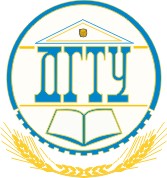 МИНИСТЕРСТВО НАУКИ И ВЫСШЕГО ОБРАЗОВАНИЯ РОССИЙСКОЙ ФЕДЕРАЦИИПОЛИТЕХНИЧЕСКИЙ ИНСТИТУТ (ФИЛИАЛ) ФЕДЕРАЛЬНОГО ГОСУДАРСТВЕННОГО БЮДЖЕТНОГО ОБРАЗОВАТЕЛЬНОГО УЧРЕЖДЕНИЯ ВЫСШЕГО ОБРАЗОВАНИЯ«ДОНСКОЙ ГОСУДАРСТВЕННЫЙ ТЕХНИЧЕСКИЙ УНИВЕРСИТЕТ» В Г. ТАГАНРОГЕ РОСТОВСКОЙ ОБЛАСТИПИ (филиал) ДГТУ в г. ТаганрогеКалендарный план воспитательной работы Политехнического института (филиала) ДГТУв г. Таганроге на период 2021 - 2022 гг.г. Таганрог, 2021 г.Начальник отдела по воспитательной работе 					М.В. СелезеневаОК 01. Выбирать способы решения задач профессиональной деятельности применительно к различным контекстамОК 02. Осуществлять поиск, анализ и интерпретацию информации, необходимой для выполнения задач профессиональной деятельностиОК 03. Планировать и реализовывать собственное профессиональное и личностное развитиеОК 04. Работать в коллективе и команде, эффективно взаимодействовать с коллегами, руководством, клиентамиОК 05. Осуществлять устную и письменную коммуникацию на государственном языке Российской Федерации с учетом особенностей социального и культурного контекстаОК 06. Проявлять гражданско-патриотическую позицию, демонстрировать осознанное поведение на основе традиционных общечеловеческих ценностейОК 07. Содействовать сохранению окружающей среды, ресурсосбережению, эффективно действовать в чрезвычайных ситуацияхОК 08. Использовать средства физической культуры для сохранения и укрепления здоровья в процессе профессиональной деятельности и поддержания необходимого уровня физической подготовленностиОК 09. Использовать информационные технологии в профессиональной деятельностиОК 10. Пользоваться профессиональной документацией на государственном и иностранном языкахОК 11. Использовать знания по финансовой грамотности, планировать предпринимательскую деятельность в профессиональной сфереНаправления анализа воспитательного процессаКритерий анализаСпособ получения информации о результатах воспитанияРезультат анализаРезультаты воспитания, социализации и саморазвития обучающихсяДинамика личностного развития обучающихсяПедагогическое наблюдениеПолучение представления о том, какие прежде существовавшие проблемы личностного развития обучающихся удалось решить за прошедший учебный год; какие проблемы решить не удалось и почему; какие новые проблемы появились, над чем далее предстоит работать педагогическим работникам Состояние организуемой в институте совместной деятельности обучающихся и педагогических работников Наличие в институте интересной, событийно насыщенной и личностно развивающей совместной деятельности обучающихся и педагогических Беседы с обучающимися, педагогическими работниками и лидерами общественных молодежных организаций, созданных обучающимися в колледже, при необходимости – их анкетированиеПолучение представления о качестве совместной деятельности обучающихся и педагогических работников по направлениям:патриотизм и гражданственность;социализация и духовно-нравственное развитие;окружающий мир: живая природа, культурное наследие и народные традиции;профориентация;социальное партнерство в воспитательной деятельности института.№п/пМодульНаименование мероприятияКурсСроки проведенияОтветственный1. «Ключевые общеинститутские дела»Линейка  посвященная 1 сентября – «День знаний»1сентябрьНачальник ОВР1. «Ключевые общеинститутские дела»Неделя навигации для ВО1сентябрьКафедры1. «Ключевые общеинститутские дела»Зарядка с чемпионом1-4сентябрь, апрельРуководитель ФВ1. «Ключевые общеинститутские дела»«День здоровья»1-4сентябрь, апрельРуководитель ФВ1. «Ключевые общеинститутские дела»Выборы председателя студ. Совета1-4сентябрьНачальник ОВР1. «Ключевые общеинститутские дела»День пожилого человека1-4октябрьНачальник ОВР1. «Ключевые общеинститутские дела»Торжественное мероприятие, посвященное началу студенческой жизни. «Посвящение в первокурсники»1октябрьНачальник ОВР1. «Ключевые общеинститутские дела»«День учителя»1-4октябрьНачальник ОВР1. «Ключевые общеинститутские дела»«Кубок Первокурсника»1ноябрь Начальник ОВР1. «Ключевые общеинститутские дела»Организация и проведение интеллектуально-познавательной игры «Колесо истории» 1-2НоябрьВоенно-Патриотический центр1. «Ключевые общеинститутские дела»Конкурс кабинетов«Зимние узоры»1-4декабрьНачальник ОВР1. «Ключевые общеинститутские дела»Проведение новогоднего вечера1-4декабрьНачальник ОВР1. «Ключевые общеинститутские дела»Студенческий праздник «Татьянин День». День студента1-4январьНачальник ОВР, профком1. «Ключевые общеинститутские дела»Конкурсно-развлекательное мероприятие «А ну-ка, парни!»  1-4февральРуководитель ФВ1. «Ключевые общеинститутские дела»Семинар на тему: «Противодействие экстремизму в молодежной среде»1-4февральНачальник ОВР1. «Ключевые общеинститутские дела»Конкурсно-развлекательное мероприятие «Мистер и Мисс Политех»2-4февраль-мартНачальник ОВР1. «Ключевые общеинститутские дела»Широкая Масленица1-4мартНачальник ОВР1. «Ключевые общеинститутские дела»Конкурсно-развлекательное мероприятие «Амазонки Политеха!»1мартРуководитель ФВ1. «Ключевые общеинститутские дела»Подготовка и проведение вечера «Салют Победа!» Встреча с ветеранами ВОВ, тружениками тыла, детьми войны1-4МайНачальник ОВР1. «Ключевые общеинститутские дела»Торжественная линейка, посвященная выпуску 20224Июнь-июльНачальник ОВРУчастие в городских и региональных конкурсах, акциях, мероприятиях1-4В течение годаНачальник ОВРУчастие в конкурсах, акциях ДГТУ1-4В течение годаНачальник ОВР2.«Классное руководство»2.«Классное руководство»Проведение классных часов1-4Раз в неделюКлассный руководитель, куратор группы2.«Классное руководство»Сплочение коллектива группы через игры и тренинги, направленные на сплочение и командообразование1В течение годаКлассный руководитель, куратор группы2.«Классное руководство»Индивидуальная работа с обучающимися группы1-4В течение годаКлассный руководитель, куратор группыПосещение студентов в общежитии1раз в две недели в течении годаКлассный руководитель, куратор группы3.«Внеучебная деятельность»«Информационные системы»1-4Два раза в неделюМихайлович Е.В.«Культура речи и имидж современногоюриста»1-4Два раза в неделюГрунтовская О.А.«Защита прав потребителей»1-4Два раза в неделюМухина О.В.«Уголовное право»1-4Два раза в неделюКозлова Н.Н.«Юридическая диагональ»1-4Два раза в неделюСолдатенко К.И.«Иновационные технологии в машиностроении»1-4Два раза в неделюСавосина Т.И«Чертежник»1-4Два раза в неделюАкименко Т.Н.«Предприниматель»1-4Два раза в неделюЛивенцева М.Ю.«Кружок любителей мини-футбола»1-4Два раза в неделюАтанов С.Л.«Баскетбол»1-4Два раза в неделюГриненко А.А.«Волейбол»1-4Два раза в неделюСмородинова С.А.«Лира»1-4Два раза в неделюСалтан А.Н.«Испанский язык»1-4Два раза в неделюКарлина А.Н.«Центр военно-патриотического воспитания»1-4Два раза в неделюШевченко Ю.И.Научный кружок «Современные информационные технологии»1-4Два раза в неделюРакитина М.С.Научный кружок «Оптимизация транспортных процессов и анализ рабочих процессов автомобиля»1-4Два раза в неделюДмитриева И.А.«Вокал»1-4Два раза в неделюКоптяков А.О.«Шахматы»1-4Два раза в неделюМосковченко Н.Н.«Самооборона»1-4Два раза в неделюЦерюта А.И.Интеллектуальная  викторина по специальности 38.02.01 Экономика и бухгалтерский учет (по отраслям).ОктябрьПреподаватели ЦМК 38.02.01 Экономика и бухгалтерский учет (по отраслям).Нормативы ГТО1-4В течении годаРуководитель ФВМероприятие посвященное «Дню бухгалтера»НоябрьПреподаватели ЦМК 38.02.01 Экономика и бухгалтерский учет (по отраслям).Внеклассное мероприятие, посвященное Дню студента и Дню ТатьяныЯнварьКлассные руководители, кураторы группВнеклассное мероприятие, посвященное Дню ПобедыМайКлассные руководители, кураторы группГородская спартакиада по видам спортаВ течении годаРуководитель ФВКруглый стол «Законодательство РФ в сфере противодействия экстремизму и терроризму»СентябрьПреподаватели ЦМК Право и организация социального обеспеченияИнтеллектуальная игра «День народного единства» НоябрьПредседатель ЦМК Право и организация социального обеспеченияУчастие в конкурсе «Лучший токарь»НоябрьПредседатель ЦМК технологии машиностроения и сварки4. «Учебное занятие»Научно-исследовательская конференция «Моя профессия-мое будущее» Декабрь Председатель ЦМК Право и организация социального обеспечения, руководители кружков4. «Учебное занятие»Круглый стол «Введение в специальность Правоохранительная деятельность»ЯнварьПредседатель ЦМК Право и организация социального обеспечения4. «Учебное занятие» «Ток- шоу: трудовые права подростков» В течение годаПреподаватели ЦМК  Право и организация социального обеспечения 4. «Учебное занятие»Участие в конкурсе «Лучший технолог машиностроительного производства»АпрельПредседатель ЦМК технологии машиностроения и сварки5. «Самоуправление»Выборы старосты и студенческого самоуправления группыСентябряКлассные руководители, кураторы5. «Самоуправление»Выборы председателя студ. Совета1-4ОктябрьОВР, студ. Совет5. «Самоуправление»Мероприятия  профсоюза студентов 1-4согласно утв. планаПредседатель рофсоюза студентов5. «Самоуправление»Мероприятия  Совета студентов 1-4согласно утв. планаПредседатель Совета студентов6.«Общественные объединения обучающихся»Формирование, развитие студенческих отрядов1-4В течение годаНачальник ОВР 6.«Общественные объединения обучающихся»Формирование, развитие ассоциации выпускников-В течение годаЗаместитель директора по ВР7.«Экскурсии, экспедиции, походы, поездки»Организация и проведение автобусных экскурсий по Миус-фронту и в Петрушинскую балку («балка смерти»)1-4АпрельВоенно-Патриотический центр7.«Экскурсии, экспедиции, походы, поездки»Марш-бросок по Миус-фронту.1-4МайОВРЭкскурсии по городу и области 1-4В течение годаОВР8.«Работа с родителями»Проведение родительских собранийВ течение годаКлассные руководители, кураторы групп8.«Работа с родителями»Индивидуальная работа с отстающими обучающимися и их родителямиВ течение годаКлассные руководители, кураторы групп8.«Работа с родителями»Организация работы специалистов по запросу родителей для решения острых конфликтных ситуацийВ течение годаКлассные руководители/ кураторы групп, ОВР8.«Работа с родителями»Выборы представителя в Совет родителей1СентябрьОВР8.«Работа с родителями»Участие Совета родителей в комиссиях института1-2В течение годаПредседатель Совета родителей9. «Взаимодействие с работодателями»Экскурсии на предприятия городаВ течение годаКлассные руководители, кураторы групп, ОПиП9. «Взаимодействие с работодателями»Посещение дней открытых дверей, участие в профориентационных выставкахВ течение годаКлассные руководители, ОПиП, преподаватели ЦМК, заведующие кафедрДни предприятий в ПИВ течение годаКлассные руководители, ОПиП, преподаватели ЦМК, заведующие кафедр